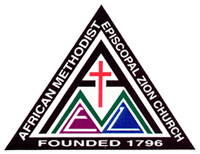                                              Tampa and Central Districts of the A.M.E. Zion ChurchSouth Florida Annual ConferenceRev. Lillian Matthew-Zakay, Esq.Presiding ElderJanuary 25, 2017Pastor, Ministers, Officers, Members of the South Florida ConferenceGreetings in the Name of Our Lord and Savior Jesus the Christ:We are writing to invite you to the Opening Worship and Installation Service of the 145th Annual Meeting of the Committee on Uniform Series (CUS) of the National Council of Churches USA (NCCC-USA) to be held on Sunday, March 19, 2017, at the Double Tree Jacksonville Airport Hotel at 2101 Dixie Clipper Drive, Jacksonville, FL 32218, at 6:30 p.m. The Right Reverend Seth O. Lartey, Presiding Prelate of the Alabama/Florida Episcopal District of the African Methodist Episcopal Zion Church, will be the preacher at this Installation Service; and Rev. Dr. Mozella G. Mitchell of the Tampa District will be installed for a two-year term as the Chair of the Committee on Uniform Series.We are delighted to be the host area for the Annual Meeting of this important organization, which designs, organizes, and develops the Sunday School Outlines and Home Daily Bible Readings for the Sunday School publishing boards of the numerous denominations of NCCC-USA and other affiliate Christian bodies who use our productions.We ask that the South Florida Conference Choir serve at this worship service and that all our South Florida Conference Presiding Elders, Pastors, Ministers, Lay Officers, Members and guests who can will come out and participate in and invite family and friends to this historic event.Thank you very much, and we look forward to seeing you there.Blessings in Abundance,Lillian V. Matthew-ZakayRev. Lillian V. Matthew-Zakay, P. E.CC: The Right Rev. Seth O. Lartey, Presiding PrelateAlabama/Florida Episcopal DistrictAfrican Methodist Episcopal Zion Church808 South Lawrence StreetMontgomery, Alabama 36104alflamez@bellsouth.netRev. Joseph. V. Crockett, Ed.D.Associate General SecretaryNational Council of Churches of Christ in the U.S.A.@Samuel DeWitt Proctor School of Theology1500 North Lombardy StreetRichmond, VA 23220joseph.crockett@nationalcouncilofchurches.us